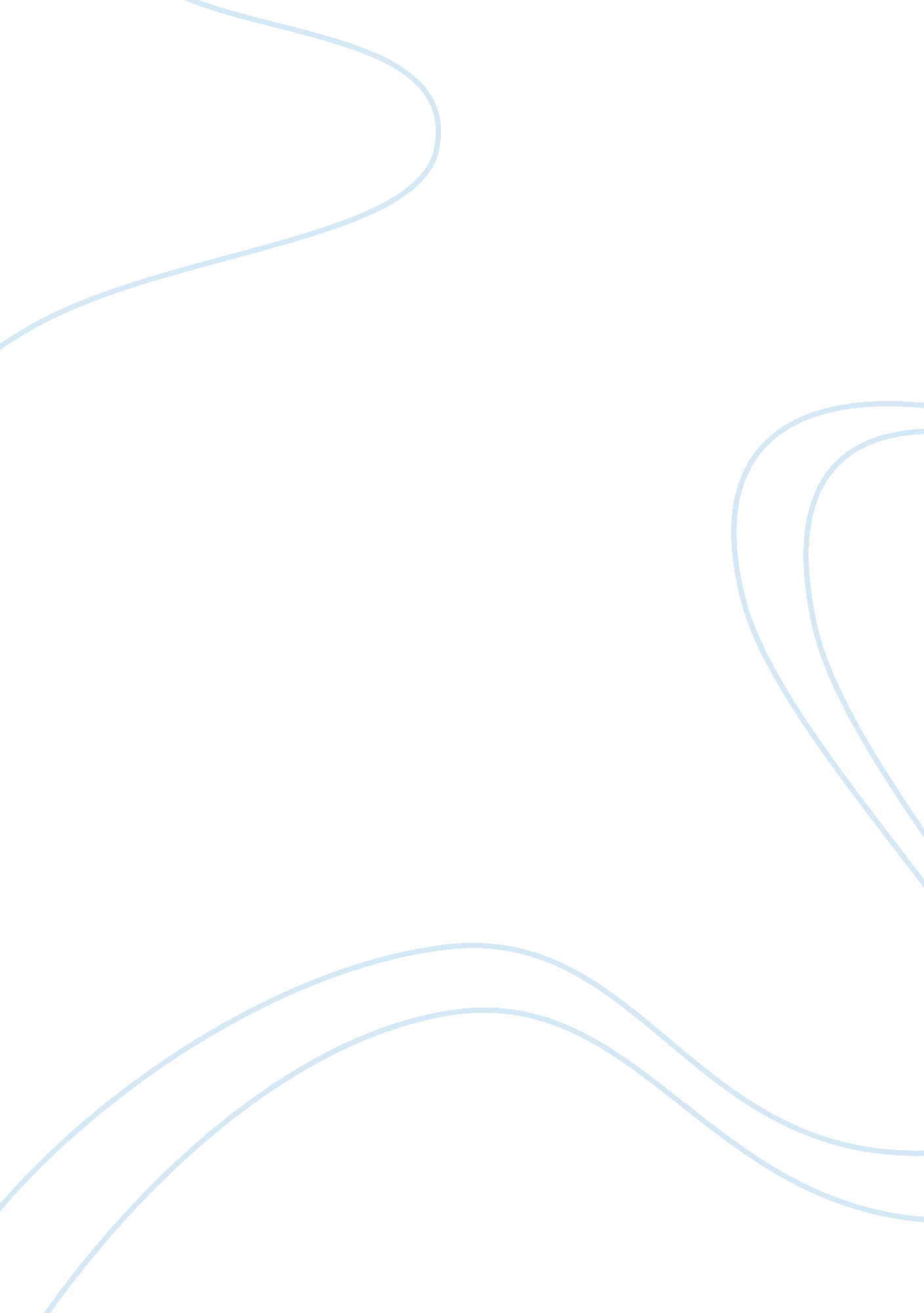 Informative speech outline essay sampleLiterature, Russian Literature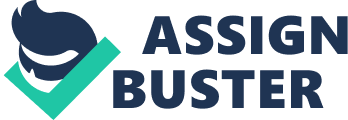 Rhetorical Purpose: To inform my audience about lawyers and the role they play. Redemptive Purpose: To inform my audience how this vocation or vocational skill of being a lawyer can serve as a platform for promoting something that God values according to Scriptures Romans 8: 28, Luke 23: 32-43, John 8: 1-11, John 8: 33-35, Introduction: 
I. Attention-getter 
Point out audience members, and charge each member with a crime. One shall be a murderer, one will be a thief, and one will be a prostitute. These labels are horrible labels and would require a lawyer to escape jail time, but these were some of the main people associated with Jesus Christ. II. Motive for Listening Ask the audience, “ Have they ever wondered if lawyers can represent certain people involved in certain cases and still be Christians? For example, O. J Simpsons, George Zimmerman’s or Casey Anthony’s defense teams to name a few. Let them know that by the end of this presentation they should have a clearer understanding of how this can be done. III. Credibility Statement As a Christian who striving for their law degree, I have often struggled with this question. I prayed and asked God to show me what I was missing as I went to the bible and began to look. The role of lawyers became clear. IV. Purpose or Thesis Statement 
To Show how one can be both a Christian and a lawyer, regardless of who they represent. V. Preview Statement 
I will show how being a Christian and a lawyer actually compliments and benefit each other. I will briefly explain Main Point 1 (The ultimate Judge is in Heaven not in the courtroom), Main Point 2 (Showing compassion and helping a person in need is a virtue that God values), Main Point 3 (As Christians we are judged by a higher power, and cannot get held up by the court of public opinion when choosing who and when to help) Body: 
Main Point 1. God is the ultimate judge. John 8: 15-16 
you judge according to the flesh; I judge no one. 16 Yet even if I do judge, my judgment is true, for it is not I alone who judge, but I and the Father who sent me. It has been called the Golden rule, do to others what you want done to you. The question is who is appointed to call you out when choose not to follow this rule? When will your judgment come? How will it be administered? These questions are highly debated; some would say that is why we have a justice system in place to answer these questions, still others would say that because people are ultimately corrupt and sinful therefore we cannot judge ourselves. Main Point 2. Being a lawyer can promote the things God values. God values Justice in Amos 5: 15 Hate evil, and love good, and establish justice in the gate; it may be that the Lord, the God of hosts will be gracious to the remnant of Joseph. As lawyers it should always be in the forefront of your mind to be seeking justice for your client. After reading a few Christian defense lawyers pages I have noticed a common theme this quote from on Barnett Howard & Williams PLLC,” We recognize that one of the hallmarks of the Christian faith is that people deserve a second chance (See John 8: 3-11). Our intention is to stand alongside criminal defendants, care for their well-being, and zealously represent their interests. We do this with both passion and compassion. We want to be a blessing to folks during this difficult time in their lives. I like this quote because it is the mindset that I feel a Christian lawyer. It also brings up another thing that God values according to Donald H. Alban Jr God values our compassion for others, and values our attempts to liberate (through speech) those that are wrongly oppressed. That pretty much sums up what a lawyer does. Main Point 3. We are judged by a higher power, not by the court of public opinion. The court of public opinion is tricky minefield that often times seem to convict more people guilty or innocent instead of the facts of a case. I look at the Bible and the trials and tribulations of Jesus before he goes to the cross. Even though there was no factual evidence of a physical threat, or uprising being caused by Jesus there was still a whole governing body, and a mob of angry people demanding his blood. We know that those events had to take place for our own spiritual benefit, but in modern society we see that happen time and time again. John 8: 1-11 is the story about a woman who was caught committing adultery. An angry mob brought her before Jesus, and demanded that she be punished for her crime. In that day death by stoning was the punishment for the crime. Jesus calmly said let he who is without sin cast the first stone, and nobody threw a stone and the crowd broke up and left. Romans 6: 23 for the wages of sin is death. Spiritual death is the punishment for sin; the Bible does not state that the physical punishment is indeed going to be handed out as a form of punishment for sin. Conclusion: 
Being a Christian lawyer and knowing that God is the ultimate Judge, and that he values the showing of compassion and helping a person in need it should help you avoid being swept up by the court of public opinion when choosing who and when to help. By doing these three things you are promoting traits and qualities that the Lord values. This speech was designed to show how a person can show qualities that the Lord values while being a lawyer, but do not think it is the only way to do so. As people we are taught generalizations at a very young age that lawyers always lie, and are corrupt, they will say and do anything to win a case, but I wanted to show that just because you are a person of faith it does not mean you can not still practice law while still serving the Lord. Works Cited/ Reference Page/ Bibliography: – “ Christian Defense Lawyers | Christian Criminal Defense Lawyers Serving Fort Worth, Texas and Surrounding Areas.” Christian Defense Lawyers Christian Criminal Defense Attorneys Serving North Texas Comments. N. p., n. d. Web. 03 Aug. 2013. – “ Court of Appeals.” Court of Appeals. N. p., n. d. Web. 03 Aug. 2013. – “ Importance of Judicial System.” Justice Diary RSS. N. p., n. d. Web. 03 Aug. 2013. – Sokol, Ronald. “ Meanwhile: Do We Really Need Lawyers?” New York times. N. p., 9 Mar. 2006. Web. 3 Aug. 2013. – Alban, Donald H. Speech Communication: A Redemptive Introduction. [S. l.]: Kendall Hunt, 2012. Print. 